В Томской области ЮИДовцы создали повседневные аксессуары с георгиевской и световозвращающей лентой ко Дню ПобедыВ преддверии Дня Победы юные инспекторы движения Молчановского района совместно с Госавтоинспекцией, решили поздравить пешеходов с праздником победы.Ребята изготовили повседневные аксессуары из георгиевской ленты и дополнили их важным элементом, который поможет сделать заметнее пешехода на дороге. К георгиевской ленте они добавили световозвращающую и сплели тематическую брошку. Такие аксессуары ЮИДовцы вручили пешеходам, и отправили по почте ветеранам Великой Отечественной Войне.Помощники автоинспекторов уверены, что таким оригинальным поздравлением они также напомнят ветеранам о дорожной безопасности.   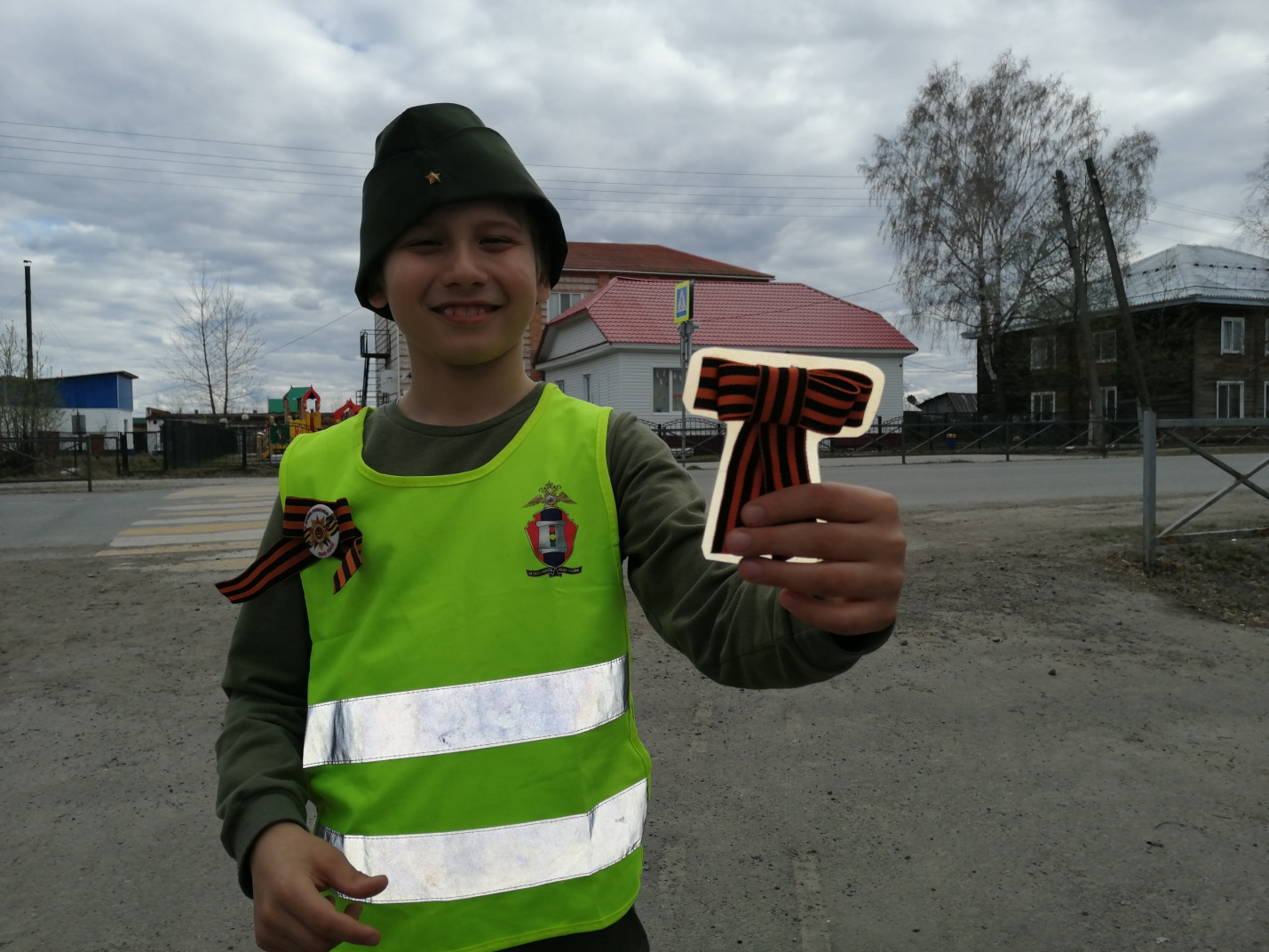 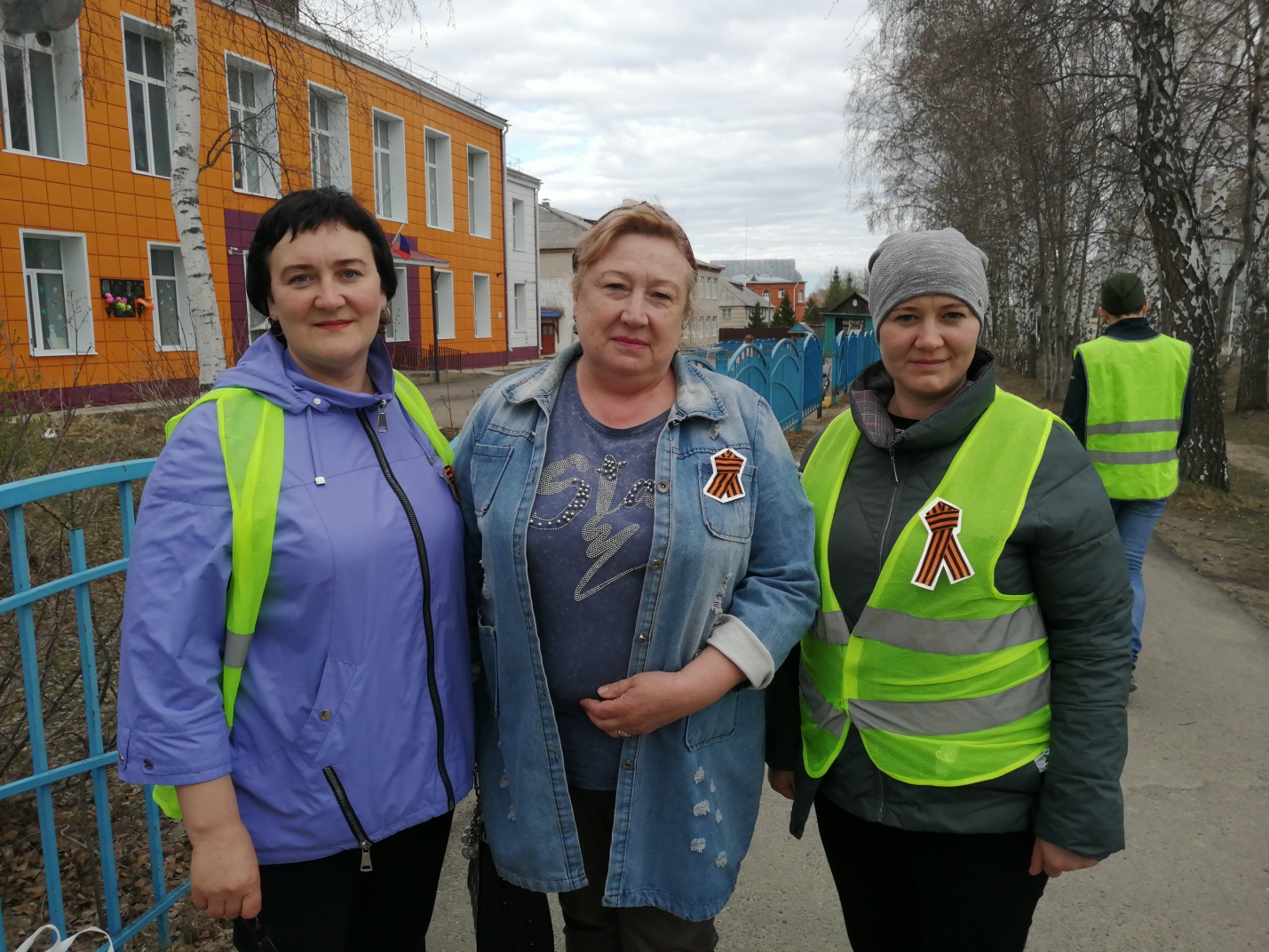 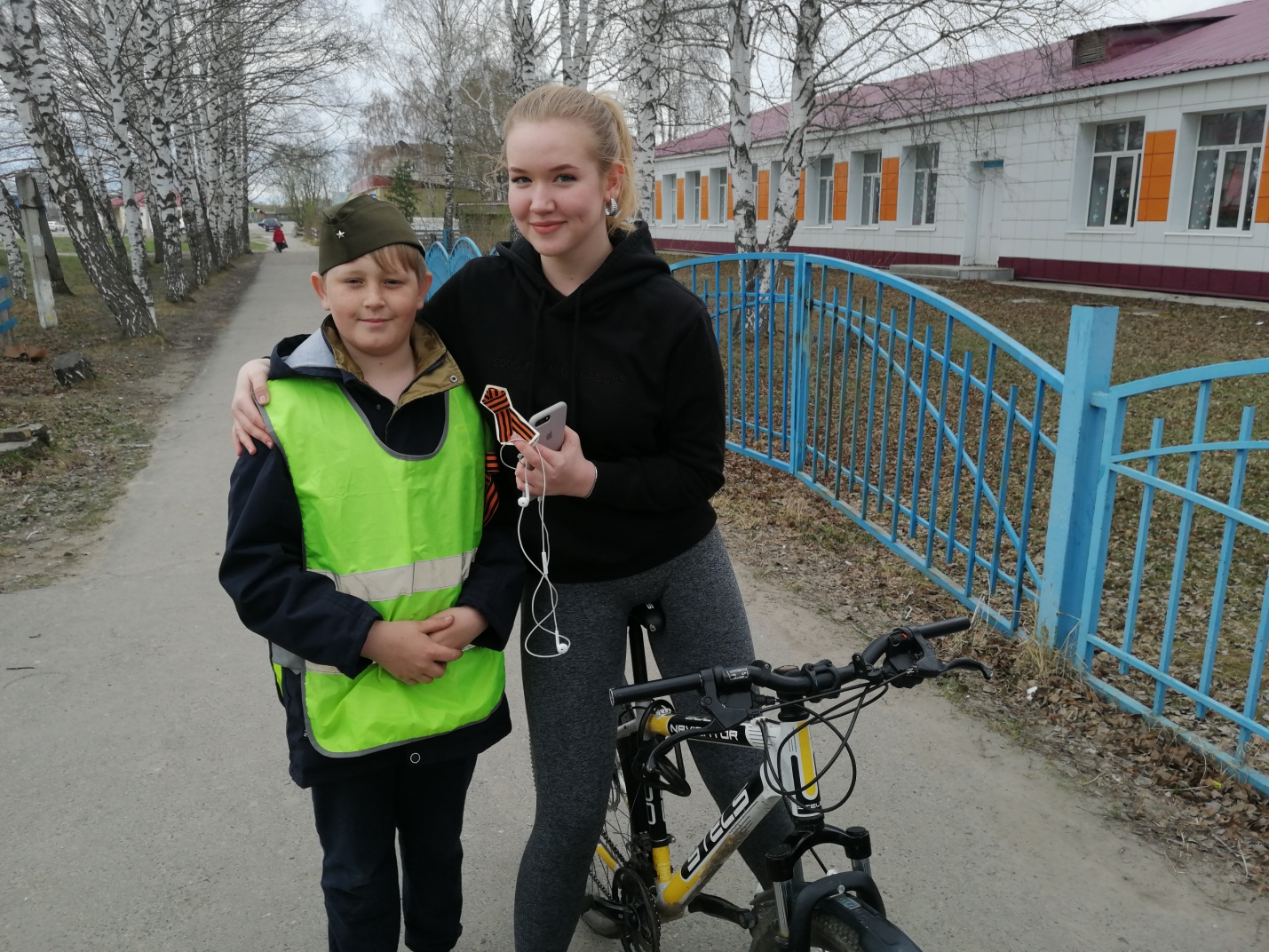 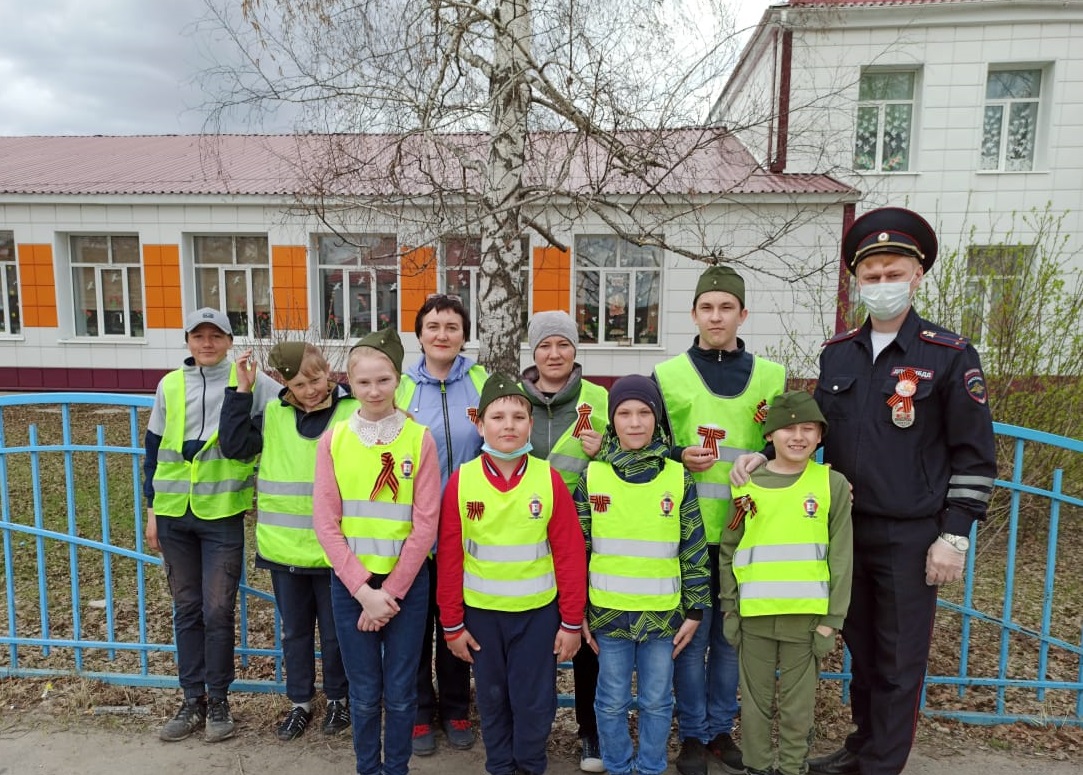 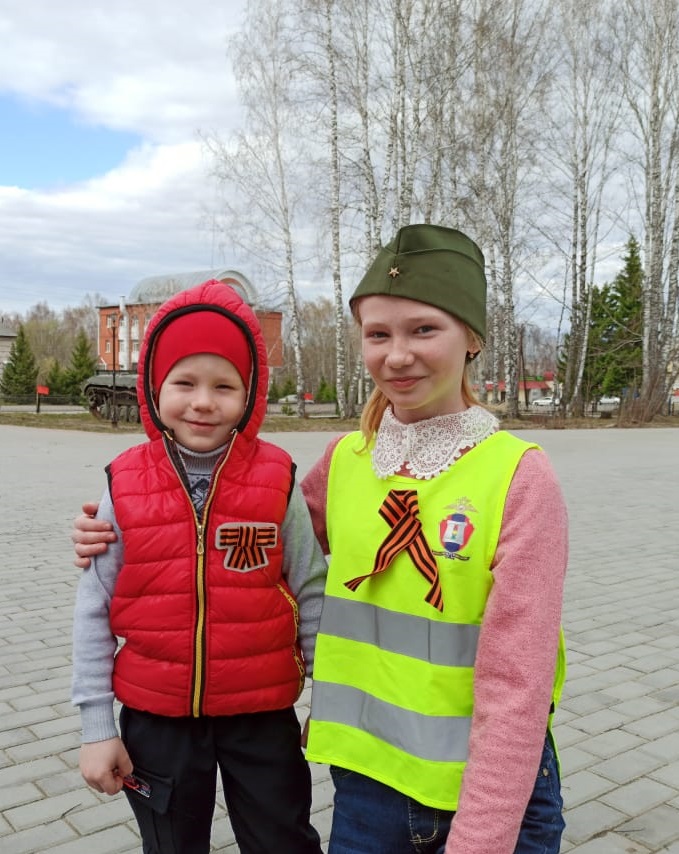 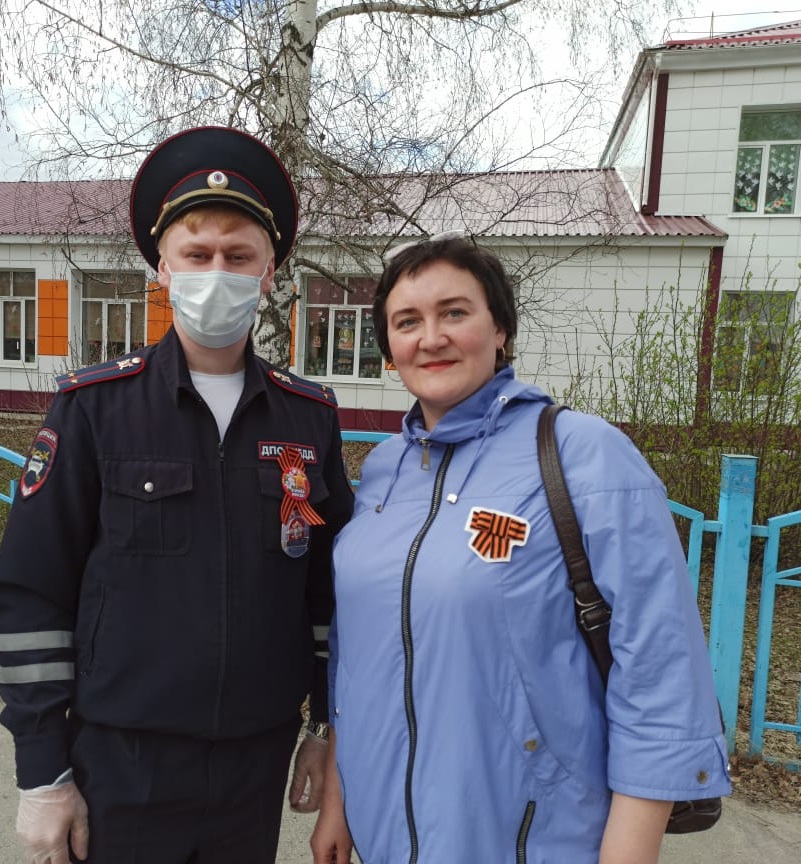 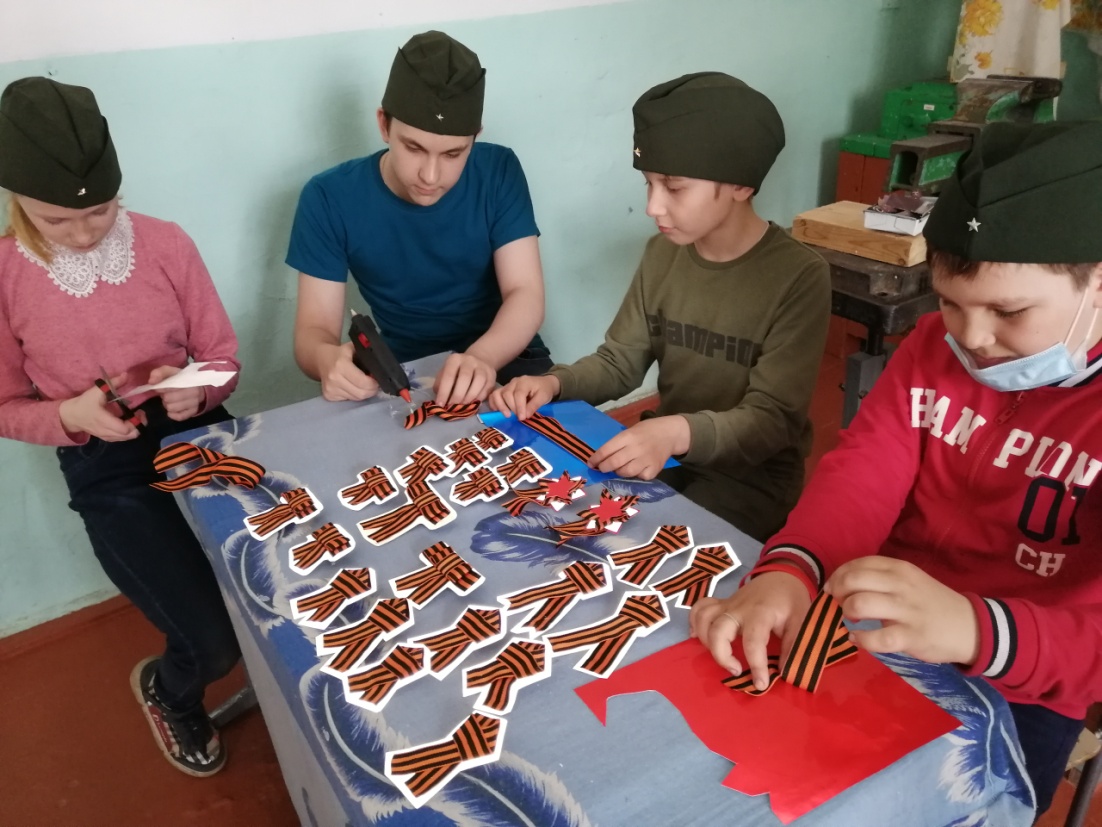 